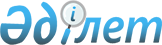 О бюджете сельского округа Кожакент на 2024-2026 годыРешение Жанакорганского районного маслихата Кызылординской области от 29 декабря 2023 года № 158.
      В соответствии с пункта 2 статьи 9-1 кодекса Республики Казахстан "Бюджетный кодекс Республики Казахстан" и подпунктом 1) пункта 1 статьи 6 Закона Республики Казахстан "О местном государственном управлении и самоуправлении в Республике Казахстан" маслихат Жанакорганского района РЕШИЛ:
      1. Утвердить бюджет сельского округа Кожакент на 2024-2026 годы согласно приложениям 1, 2 и 3 соответственно, в том числе на 2024 год в следующем объеме:
      1) доходы – 169 400,0 тысяч тенге, в том числе:
      налоговые поступления – 9 998,0 тысяч тенге;
      неналоговые поступления – 0;
      поступлениям от продажи основного капитала – 0;
      поступлениям трансфертов – 159 402,0 тысяч тенге;
      2) затраты – 177 032,4 тысяч тенге;
      3) чистое бюджетное кредитование – 0;
      бюджетные кредиты – 0;
      погашение бюджетных кредитов – 0;
      4) сальдо по операциям с финансовыми активами – 0:
      приобретение финансовых активов – 0;
      поступления от продажи финансовых активов государства – 0;
      5) дефицит (профицит) бюджета – -7 632,4 тысяч тенге;
      6) финансирование дефицита (использование профицита) бюджета- 7 632,4 тысяч тенге.
      Сноска. Пункт 1 – в редакции решения Жанакорганского районного маслихата Кызылординской области от 11.04.2024 № 196 (вводится в действие с 01.01.2024).


      2. Объем субвенций за 2024 год передаваемый из районного бюджета в бюджет сельского округа 80 574 тысяч тенге.".
      3. Настоящее решение вводится в действие с 1 января 2024 года. Бюджете сельского округа Кожакент на 2024 год
      Сноска. Приложение 1 – в редакции решения Жанакорганского районного маслихата Кызылординской области от 11.04.2024 № 196 (вводится в действие с 01.01.2024). Бюджете сельского округа Кожакент на 2025 год Бюджете сельского округа Кожакент на 2026 год
					© 2012. РГП на ПХВ «Институт законодательства и правовой информации Республики Казахстан» Министерства юстиции Республики Казахстан
				
      Председатель маслихата Жанакорганского района 

Г. Сопбеков
приложение 1 к решению
маслихата Жанакорганского района
от 29 декабря 2023 года № 158
Категория
Категория
Категория
Категория
Сумма, тысяч тенге
Класс
Класс
Класс
Сумма, тысяч тенге
Подкласс
Подкласс
Сумма, тысяч тенге
Наименование
Сумма, тысяч тенге
I. ДОХОДЫ
169 400,0
1
Налоговые поступления
9 998,0
01
Подоходный налог
778,0
2
Индивидуальный подоходный налог
778,0
04
Налоги на собственность
9 220,0
1
Hалоги на имущество
478,0
3
Земельный налог
22,0
4
Налог на транспортные средства
8 380,0
5
Единый земельный налог
340,0
4
Поступление трансфертов
159 402,0
02
Трансферты из вышестоящих органов государственного управления
159 402,0
3
Трансферты из районного (города областного значения) бюджета
159 402,0
Функциональная группа
Функциональная группа
Функциональная группа
Функциональная группа
Сумма, тысяч тенге
Администратор бюджетных программ
Администратор бюджетных программ
Администратор бюджетных программ
Сумма, тысяч тенге
Программа
Программа
Сумма, тысяч тенге
Наименование
Сумма, тысяч тенге
II. ЗАТРАТЫ
177 032,4
01
Государственные услуги общего характера
73 121,0
124
Аппарат акима города районного значения, села, поселка, сельского округа
73 121,0
001
Услуги по обеспечению деятельности акима города районного значения, села, поселка, сельского округа
64 973,0
022
Мемлекеттік органның күрделі шығыстары
4 734,0
032
Капитальные расходы подведомственных государственных учреждений и организаций
3 414,0
06
Социальная помощь и социальное обеспечение
4 182,0
124
Аппарат акима города районного значения, села, поселка, сельского округа
4 182,0
003
Оказание социальной помощи нуждающимся гражданам на дому
4 182,0
07
Жилищно-коммунальное хозяйство
15 801,0
124
Аппарат акима города районного значения, села, поселка, сельского округа
15 801,0
008
Освещение улиц в населенных пунктах
866,0
009
Обеспечение санитарии населенных пунктов
303,0
011
Благоустройство и озеленение населенных пунктов
14 632,0
08
Культура, спорт, туризм и информационное пространство
23 758,0
124
Аппарат акима города районного значения, села, поселка, сельского округа
23 473,0
006
Поддержка культурно-досуговой работы на местном уровне
23 473,0
124
Аппарат акима города районного значения, села, поселка, сельского округа
285,0
028
Проведение физкультурно- оздравительных и спортивных мероприятии на местном уровне
285,0
12
Транспорт и коммуникации
52 538,0
124
Аппарат акима города районного значения, села, поселка, сельского округа
52 538,0
045
Капитальный и средний ремонт автомобильных дорог в городах районного значения, селах, поселках, сельских округах
52 538,0
15
Трансферты
7 632,4
124
Аппарат акима города районного значения, села, поселка, сельского округа
7 632,4
048
Возврат неиспользованных (недоиспользованных) целевых трансфертов
7 632,4
3.Чистое бюджетное кредитование
0
4. Сальдо по операциям с финансовыми активами
0
5. Дефицит (профицит) бюджета
-7 632,4
6. Финансирование дефицита (использование профицита) бюджета
7 632,4
08 
Используемые остатки бюджетных средств
7 632,4
01 
Остатки средств бюджета
7 632,4
1
Свободные остатки бюджетных средств
9 091,5
2
Остатки бюджетных средств на конец отчетного периода
1 459,1приложение 2 к решению
маслихата Жанакорганского района
от 29 декабря 2023 года № 158
Категория
Категория
Категория
Категория
Сумма, тысяч тенге
Класс
Класс
Класс
Сумма, тысяч тенге
Подкласс
Подкласс
Сумма, тысяч тенге
I. ДОХОДЫ
93 265
1
Налоговые поступления
10 498
01
Подоходный налог
817
2
Индивидуальный подоходный налог
817
04
Налоги на собственность
9 681
1
Hалоги на имущество
502
3
Земельный налог
23
4
Налог на транспортные средства
8 799
5
Единый земельный налог
357
4
Поступление трансфертов
82 767
02
Трансферты из вышестоящих органов государственного управления
82 767
3
Трансферты из бюджетов городов районного значения, сел, поселков, сельских округов
82 767
Функциональная группа
Функциональная группа
Функциональная группа
Функциональная группа
Сумма, тысяч тенге
Администратор бюджетных программ
Администратор бюджетных программ
Администратор бюджетных программ
Сумма, тысяч тенге
Программа
Программа
Сумма, тысяч тенге
Наименование
Сумма, тысяч тенге
II. ЗАТРАТЫ
93 265
1
Государственные услуги общего характера
48 298
124
Аппарат акима города районного значения, села, поселка, сельского округа
48 298
001
Услуги по обеспечению деятельности акима города районного значения, села, поселка, сельского округа
48 298
6
Социальная помощь и социальное обеспечение
4 306
124
Аппарат акима города районного значения, села, поселка, сельского округа
4 306
003
Оказание социальной помощи нуждающимся гражданам на дому
4 306
7
Жилищно-коммунальное хозяйство
16 270
124
Аппарат акима города районного значения, села, поселка, сельского округа
16 270
008
Освещение улиц в населенных пунктах
891
009
Обеспечение санитарии населенных пунктов
312
011
Благоустройство и озеленение населенных пунктов
15 067
8
Культура, спорт, туризм и информационное пространство
24 391
124
Аппарат акима города районного значения, села, поселка, сельского округа
24 099
006
Поддержка культурно-досуговой работы на местном уровне
24 099
124
Аппарат акима города районного значения, села, поселка, сельского округа
292
028
Проведение физкультурно- оздравительных и спортивных мероприятии на местном уровне
292
3.Чистое бюджетное кредитование
0
4. Сальдо по операциям с финансовыми активами
0
5. Дефицит (профицит) бюджета
0
6. Финансирование дефицита (использование профицита) бюджета
0приложение 3 к решению
маслихата Жанакорганского района
от 29 декабря 2023 года № 158
Категория
Категория
Категория
Категория
Сумма, тысяч тенге
Класс
Класс
Класс
Сумма, тысяч тенге
Подкласс
Подкласс
Сумма, тысяч тенге
I. ДОХОДЫ
95 415
1
Налоговые поступления
10 498
01
Подоходный налог
817
2
Индивидуальный подоходный налог
817
04
Налоги на собственность
9 681
1
Hалоги на имущество
502
3
Земельный налог
23
4
Налог на транспортные средства
8 799
5
Единый земельный налог
357
4
Поступление трансфертов
84 917
02
Трансферты из вышестоящих органов государственного управления
84 917
3
Трансферты из бюджетов городов районного значения, сел, поселков, сельских округов
84 917
Функциональная группа
Функциональная группа
Функциональная группа
Функциональная группа
Сумма, тысяч тенге
Администратор бюджетных программ
Администратор бюджетных программ
Администратор бюджетных программ
Сумма, тысяч тенге
Программа
Программа
Сумма, тысяч тенге
Наименование
Сумма, тысяч тенге
II. ЗАТРАТЫ
95 415
1
Государственные услуги общего характера
49 421
124
Аппарат акима города районного значения, села, поселка, сельского округа
49 421
001
Услуги по обеспечению деятельности акима города районного значения, села, поселка, сельского округа
49 421
6
Социальная помощь и социальное обеспечение
4 405
124
Аппарат акима города районного значения, села, поселка, сельского округа
4 405
003
Оказание социальной помощи нуждающимся гражданам на дому
4 405
7
Жилищно-коммунальное хозяйство
16 637
124
Аппарат акима города районного значения, села, поселка, сельского округа
16 637
008
Освещение улиц в населенных пунктах
911
009
Обеспечение санитарии населенных пунктов
312
011
Благоустройство и озеленение населенных пунктов
15 414
8
Культура, спорт, туризм и информационное пространство
24 952
124
Аппарат акима города районного значения, села, поселка, сельского округа
24 654
006
Поддержка культурно-досуговой работы на местном уровне
24 654
124
Аппарат акима города районного значения, села, поселка, сельского округа
298
028
Проведение физкультурно- оздравительных и спортивных мероприятии на местном уровне
298
3.Чистое бюджетное кредитование
0
4. Сальдо по операциям с финансовыми активами
0
5. Дефицит (профицит) бюджета
0
6. Финансирование дефицита (использование профицита) бюджета
0